Analyse der Behauptungen des Kettenbriefs (Einzelarbeit oder in einer Kleingruppe) Aufgabe 1: Beantworte(t) die folgenden Fragen:Wer spricht in diesem Kettenbrief? Wer ist/sind der/die Autor*innen dieses Briefes vermutlich?Schildere/Schildert mit deinen/euren Worten, was die Autor*innen im Brief erzählen:Wer wird beschuldigt, was getan zu haben?Mit wem soll was geschehen?Was meinst du/meint ihr, wem hilft diese Erzählung? Warum hilft sie vermutlich manchen Menschen? Warum wird sie mit anderen geteilt per Messenger?Möchtest du/Möchtet ihr noch etwas ergänzen?Aufgabe 2: Entscheide/Entscheidet, welche Antworten du/ihr dann in der Gruppe präsentieren möchtest/möchtet. Analyse der Behauptungen des Kettenbriefs (Einzelarbeit oder in einer Kleingruppe) Aufgabe 1: Beantworte(t) die folgenden Fragen:Wer spricht in diesem Kettenbrief? Wer ist/sind der/die Autor*innen dieses Briefes vermutlich?Schildere/Schildert mit deinen/euren Worten, was die Autor*innen im Brief erzählen:Wer wird beschuldigt, was getan zu haben?Mt wem soll was geschehen?Was meinst du/meint ihr, wem hilft diese Erzählung und warum hilft sie vermutlich manchen Menschen? Warum wird sie mit anderen geteilt per Messenger?Möchtest du/Möchtet ihr noch etwas ergänzen?Aufgabe 2: Stelle/Stellt deine/eure Ergebnisse auf einem Plakat oder als Mindmap oder mit anderen grafischen Mitteln dar!Die Darstellung soll einen schnellen Überblick geben über die verschiedenen Personengruppen, Behauptungen und Absichten!So könnte es beispielsweise aussehen (siehe nächste Seite):"Die Erzählung"Vermutliche Verfasser*innen des Briefes: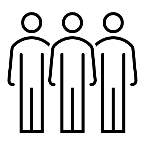 ----------------------------------------------------------------------------------------------  Beschuldigte in der Erzählung:______________________________________sollen angeblich das getan haben/ vorhaben: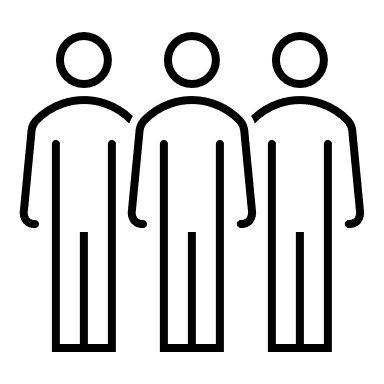 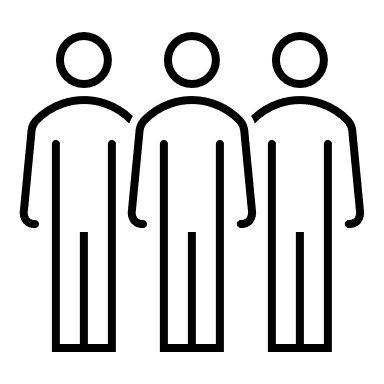 Analyse der Behauptungen des Kettenbriefs (Einzelarbeit oder in einer Kleingruppe) Aufgabe 1: Beantworte(t) die folgenden Fragen:Wer spricht in diesem Kettenbrief? Wer ist/sind der/die Autor*innen dieses Briefes vermutlich?Schildere/Schildert mit deinen/euren Worten, was die Autor*innen im Brief erzählen:Wer wird beschuldigt, was getan zu haben? Mit wem soll was geschehen?Was meinst du/meint ihr, wem nützt bzw. hilft diese Erzählung? Warum haben manche Menschen einen Nutzen von dieser Erzählung? Warum wird sie mit anderen geteilt per Messenger?Möchtest du/Möchtet ihr noch etwas ergänzen?Aufgabe 2: Stelle/Stellt mit Lego-Figuren (oder anderen Figuren) die drei Gruppen (Verfasser*innen des Briefes, Beschuldigte, Anhänger*innen der Erzählung) des Briefes auf. Fülle/Füllt für jede Gruppe eine Sprechblase aus und legt sie an die jeweilige Gruppe!Fotografiere/Fotografiert die Szene!Verschicke/Verschickt das Foto an die Lerngruppe und die Lehrkraft.